              Утвержден      постановлением главыгородского округа Лыткарино      от 08.04.2020 № 197-п(в редакции постановления главыгородского округа Лыткарино     от 30.11.2020 № 603-п)ПОРЯДОКпроведения муниципального конкурсного отбора проектов инициативного бюджетирования на территории городского округа Лыткарино Московской областиI. Общие Положения1. Настоящий Порядок устанавливает механизм организации                                          и проведения муниципального конкурсного отбора проектов инициативного бюджетирования на территории городского округа Лыткарино Московской области для участия в региональном конкурсном отборе проектов инициативного бюджетирования в Московской области.2. Термины и их определения, используемые в настоящем Порядке, применяются в значениях, определенных Законом Московской области от19.10.2018  № 170/2018-ОЗ «О развитии инициативного бюджетирования в Московской области».3. Организатором муниципального конкурсного отбора проектов инициативного бюджетирования на территории городского округа Лыткарино Московской области для участия в региональном конкурсном отборе проектов инициативного бюджетирования в Московской области является Администрация городского округа Лыткарино.  Материально-техническое, информационно-аналитическое и организа-ционно-техническое обеспечение муниципального конкурсного отбора проектов инициативного бюджетирования на территории городского округа Лыткарино Московской области осуществляется Администрацией городского округа Лыткарино.4. Проектом инициативного бюджетирования является документально оформленная инициатива участников инициативного бюджетирования, направленная на решение вопросов местного значения городского округа Лыткарино, определенных Федеральным законом от 06.10.2003 № 131-ФЗ «Об общих принципах организации местного самоуправления в Российской Федерации», реализуемая на условиях софинансирования за счет средств бюджета Московской области, бюджета городского округа Лыткарино, а также внебюджетных источников (средств физических и юридических лиц).5. Бюджетные ассигнования на реализацию проектов инициативного бюджетирования предусматриваются в соответствующей муниципальной программе городского округа Лыткарино Московской области.II. Порядок участия инициаторов проектов инициативного бюджетирования в софинансировании проектов инициативного бюджетирования, реализации проектов и приемке результатов работ6. Объем средств физических и (или) юридических лиц, вносимый                  в целях финансирования реализации проекта инициативного бюджетирования (далее – средства инициаторов), должен составлять не менее 1 процента от стоимости данного проекта. Объем средств на реализацию проекта инициативного бюджетирования в случае, если его инициатором является депутат Московской областной Думы, формируется за счет привлеченных депутатом средств инициаторов.7. Средства инициаторов вносятся во временное распоряжение на счет, открытый Администрацией городского округа Лыткарино, не ранее момента объявления о проведении муниципального конкурсного отбора и не позднее 10 дней со дня опубликования итогов регионального конкурсного отбора при условии признания проекта инициативного бюджетирования победителем. 8. Реализация проекта инициативного бюджетирования осуществляется без фактического использования средств инициаторов данного проекта.В бюджете городского округа Лыткарино (сводной бюджетной росписи) должны быть предусмотрены бюджетные ассигнования на исполнение расходных обязательств городского округа Лыткарино Московской области, связанные с реализацией новых проектов инициативного бюджетирования, с учетом ассигнований, за счет безвозмездных поступлений от физических и (или) юридических лиц в размере не менее 1 процента от стоимости проекта.Средства инициаторов находятся во временном распоряжении на счете                              до окончания реализации проекта инициативного бюджетирования.9. Средства инициаторов поступают в доход бюджета городского округа Лыткарино при условии реализации проекта инициативного бюджетирования.10. В случае непризнания проектов инициативного бюджетирования победителями муниципального или регионального конкурсных отборов, а также в случае не реализации данных проектов средства инициаторов, находящиеся во временном распоряжении,  возвращаются со счета внесшим их лицам.11. Приемка результатов работ по реализованному проекту инициативного бюджетирования оформляется актом, подписываемым в том числе инициатором проекта инициативного бюджетирования.Инициатор проекта инициативного бюджетирования согласовывает техническое задание на заключение контракта.III. Организация проведения муниципального конкурсного отборапроектов инициативного бюджетирования12. Муниципальный конкурсный отбор проектов инициативного бюджетирования  на  территории  городского  округа Лыткарино Московской области включает в себя следующие этапы:этап 1 – размещение проектов на интернет-портале в информационно-телекоммуникационной сети Интернет по адресу: dobrodel.mosreg.ru (далее – портал «Добродел»); этап 2 – проведение голосования на портале «Добродел»;  этап 3 – отбор проектов инициативного бюджетирования конкурсной комиссией городского округа Лыткарино Московской области по проведению конкурсного отбора проектов инициативного бюджетирования;этап 4 – подготовка и направление проекта для участия в региональном конкурсном отборе проектов инициативного бюджетирования.IV. Размещение проектов на портале «Добродел»13. К этапу 1 относится размещение проекта инициативного бюджетирования на портале «Добродел».Информация о сроках проведения муниципального и регионального конкурсного отбора, голосования по проектам инициативного бюджетирования на портале «Добродел», установленных Главным управлением территориальной политики Московской области, размещается на официальном сайте городского округа Лыткарино Московской области в информационно-телекоммуникационной сети Интернет.14. В установленные сроки инициатор проекта инициативного бюджетирования размещает свой проект на портале «Добродел», заполнив форму, содержащуюся на портале.V. Проведение голосования15. Этап 2 муниципального конкурсного отбора проектов инициативного бюджетирования осуществляется в форме голосования на портале «Добродел» в информационно-телекоммуникационной сети Интернет.Голосование проводится онлайн с использованием электронных сервисов на портале «Добродел» в соответствии со сроками, установленными Главным управлением территориальной политики Московской области.В голосовании принимают участие жители городского округа Лыткарино Московской области, зарегистрированные на портале «Добродел». Житель городского округа Лыткарино Московской области имеет право проголосовать     за     неограниченное     число     проектов      инициативного бюджетирования, при этом за один проект отдается один голос. Результаты голосования по проектам инициативного бюджетирования на портале «Добродел» учитываются конкурсной комиссией городского округа Лыткарино Московской области по проведению конкурсного отбора проектов инициативного бюджетирования.VI. Формирование конкурсной комиссии. Порядок отбора проектов инициативного бюджетирования16. После завершения голосования на портале «Добродел» в установленные сроки результаты голосования, а также заключение Администрации городского округа Лыткарино о возможности софинансирования проекта инициативного бюджетирования передаются Администрацией городского округа Лыткарино в конкурсную комиссию городского округа Лыткарино Московской области по проведению конкурсного отбора проектов инициативного бюджетирования  (далее – конкурсная комиссия). 17. Персональный состав конкурсной комиссии утверждается главой городского округа Лыткарино.В состав конкурсной комиссии могут быть включены представители общественных организаций по согласованию.Конкурсная комиссия состоит из председателя конкурсной комиссии, заместителя председателя конкурсной комиссии, секретаря конкурсной комиссии и членов конкурсной комиссии.Состав конкурсной комиссии формируется таким образом, чтобы была исключена возможность возникновения конфликтов интересов, которые могут повлиять на принимаемые конкурсной комиссией решения.	Основными задачами конкурсной комиссии являются:1) объективная оценка социально-экономической значимости проектов инициативного бюджетирования;2) конкурсный отбор проектов инициативного бюджетирования;3) принятие решения по итогам конкурсного отбора проектов инициативного бюджетирования.Заседание конкурсной комиссии считается правомочным при условии присутствия на нем не менее половины ее членов. Решение конкурсной комиссии о результатах конкурсного отбора (далее - решение конкурсной комиссии) принимается в отсутствие инициаторов проектов конкурсного отбора, подавших заявку, и оформляется протоколом заседания конкурсной комиссии.18. Председатель конкурсной комиссии:1) организует работу конкурсной комиссии, руководит деятельностью конкурсной комиссии;2) формирует проект повестки очередного заседания конкурсной комиссии;3) дает поручения членам конкурсной комиссии в рамках заседания конкурсной комиссии;4) председательствует на заседаниях конкурсной комиссии;5) осуществляет полномочия члена конкурсной комиссии, установленные пунктом 21 настоящего Порядка.19. Заместитель председателя конкурсной комиссии исполняет обязанности председателя конкурсной комиссии в случае его временного отсутствия, осуществляет полномочия члена конкурсной комиссии, установленные пунктом 21 настоящего Порядка.20. Секретарь конкурсной комиссии:1) осуществляет информационное и документационное обеспечение деятельности конкурсной комиссии, в том числе подготовку к заседанию конкурсной комиссии;2) оповещает членов конкурсной комиссии о дате, месте проведения очередного заседания конкурсной комиссии и повестке очередного заседания конкурсной комиссии;3) ведет протоколы заседаний конкурсной комиссии;4) осуществляет полномочия члена конкурсной комиссии, установленные пунктом 21 настоящего Порядка.21. Член конкурсной комиссии:1) участвует в работе конкурсной комиссии, в том числе в заседаниях конкурсной комиссии;2) вносит предложения по вопросам работы конкурсной комиссии;3) знакомится с документами и материалами, рассматриваемыми на заседаниях конкурсной комиссии;4) голосует на заседаниях конкурсной комиссии.22. Решение конкурсной комиссии принимается открытым голосованием простым большинством голосов от числа присутствующих на заседании членов конкурсной комиссии. При равенстве голосов решающим является голос председательствующего на заседании конкурсной комиссии.Члены конкурсной комиссии обладают равными правами при обсуждении вопросов о принятии решений.23. Заседание конкурсной комиссии проводится после окончания сроков проведения голосования на портале «Добродел». По результатам заседания конкурсной комиссии составляется протокол заседания конкурсной комиссии, который подписывается председателем, заместителем председателя, секретарем и членами конкурсной комиссии, участвовавшими в ее заседании, в течение трех рабочих дней со дня проведения заседания конкурсной комиссии.На рассмотрении конкурсной комиссии может находиться неограниченное количество проектов инициативного бюджетирования.По результатам рассмотрения проектов инициативного бюджетирования конкурсная комиссия принимает следующие решения: 1) о проектах инициативного бюджетирования, прошедших конкурсный отбор;2) о проектах инициативного бюджетирования, не прошедших конкурсный отбор.Условиями прохождения проектов муниципального конкурсного отбора являются одновременно:1) наличие средств бюджета городского округа Лыткарино в объеме, необходимом для реализации проекта инициативного бюджетирования, источником формирования которых не являются средства жителей;2) проект инициативного бюджетирования при голосовании на портале «Добродел» набрал более 100 голосов;3) соответствие проекта инициативного бюджетирования требованиям законодательства Российской Федерации.Информация о результатах отбора проектов инициативного бюджетирования размещается на официальном сайте Администрации городского округа Лыткарино.VII. Подготовка и направление проекта для участия в региональном конкурсном отборе проектов инициативного бюджетирования24. После отбора проектов инициативного бюджетирования конкурсной комиссией инициатор проекта инициативного бюджетирования, чей проект признан прошедшим муниципальный конкурсный отбор, совместно с Администрацией городского округа Лыткарино оформляют проект согласно Приложению 2 к Порядку проведения конкурсного отбора проектов инициативного бюджетирования в Московской области, утвержденному постановлением Правительства Московской области от 17.12.2019 № 992/44, который направляется в Главное управление территориальной политики Московской области.                Утвержден      постановлением Главыгородского округа Лыткарино      от 30.11.2020 № 603-пСостав конкурсной комиссии городского округа Лыткарино Московской области по проведению конкурсного отбора проектов инициативного бюджетирования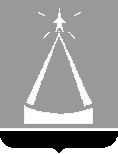 ГЛАВА  ГОРОДСКОГО  ОКРУГА  ЛЫТКАРИНО  МОСКОВСКОЙ  ОБЛАСТИПОСТАНОВЛЕНИЕ30.11.2020  № 603-пг.о. ЛыткариноО внесении изменений в Порядок проведения муниципального конкурсного отбора проектов инициативного бюджетирования на территории городского округа Лыткарино Московской области и утверждении нового состава  конкурсной комиссии городского округа Лыткарино Московской области по проведению конкурсного отбора проектов инициативного бюджетированияНа основании  Закона Московской области от 19.10.2018  № 170/2018-ОЗ «О развитии инициативного бюджетирования в Московской области», Методических рекомендаций для муниципальных образований Московской области по проведению муниципального конкурсного отбора проектов инициативного бюджетирования на территории городских округов Московской области, утвержденных распоряжением Главного управления территориальной политики Московской области от 23.03.2020 №3, постановляю:  1. Внести изменения в Порядок проведения муниципального конкурсного отбора проектов инициативного бюджетирования на территории городского округа Лыткарино Московской области, утвержденный постановлением главы городского округа Лыткарино от 08.04.2020 № 197-п, изложив  его в новой редакции (прилагается).2. Утвердить новый состав конкурсной комиссии городского округа Лыткарино Московской области по проведению конкурсного отбора проектов инициативного бюджетирования, образованной постановлением главы городского округа Лыткарино от 08.04.2020 № 197-п (прилагается).     3. Отделу экономики и перспективного развития Администрации городского  округа  Лыткарино  (О.Н. Демидова) обеспечить  опубликование настоящего постановления в установленном порядке и размещение на официальном сайте городского округа  Лыткарино в  информационно-телекоммуникационной сети Интернет.  4. Контроль за исполнением настоящего постановления возложить на  заместителя  Главы Администрации городского округа Лыткарино           Бразгину Е.В.К.А. КравцовКравцов К.А.- глава городского округа Лыткарино, председатель КомиссииЧлены Комиссии:Бразгина Е.В.- заместитель Главы Администрации городского округа Лыткарино, заместитель председателя КомиссииЗавьялова Е.С.- заместитель Главы Администрации  – управляющий делами Администрации городского округа ЛыткариноНовиков М.В.- заместитель Главы Администрации городского округа ЛыткариноДемидова О.Н.- начальник отдела экономики и перспективного развития Администрации городского округа Лыткарино, секретарь Комиссии